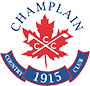   2023 CCC LADIES GOLF EVENT CALENDAR   Scan the QR Code below to order Ladies CCC Apparel. Deadline is 5/14/2023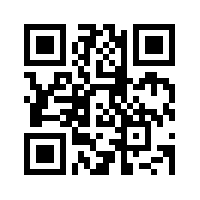 MAY		Thursday May 4th Informational meeting at the CCC Restaurant. Show up @ 5:30 pm-meeting starts at 6:00 pm. Order off the menu for dinner in the restaurant. Thursday May 11th Ladies Play (morning & evening) begins - see below for information**MAY-SEPTEMBER             LADIES PLAY–THURSDAYS    Sign up in/call the Pro Shop to play      
           Mornings:  9:00 am 18 holes (tee times)  $35 greens fee ($42 with cart)Evenings:  5:30 pm 9 holes  (shotgun start) $20 greens fee (additional $12 cart fee)
      Weekly contests and games with prize money awarded– $2 games"Swing and Sip" event Tuesdays - Ladies Lessons with Mike Swim: 5:30-6:30 pm Starts May 16th ($10/clinic). Join us for lessons, play 3 holes, & gather in the restaurant for a social event.JUNE		Tuesday June 6th —CCC Women’s State Day (sign up https://vswga.org/ to play) (volunteers needed to help) contact Karen Slowinski kslo823@aol.com 802-373-2201                                         Sunday June 11th —Blanche Vail Member-Member/Member-Guest/Guest-Guest Tournament 9:00 am shotgun. Flyers in Proshop/Clubhouse or call Proshop 802-527-1187JULY		Sunday July 9th— Morton-Cambridge Tournament   9:00 am **18 holes, cash prizes**Flights by handicap: Morton 0-25 / Cambridge 26+AUGUST	Saturday August 5th—CCC Ladies Open (Member-Member/Member-Guest/Guest-Guest) 9:00 am Thursday August 10th —Jean-Hoyt Tournament 5:30 pm (3 Clubs only!)Choose 3 clubs to compete with 9 holes August 12th & 13th—Club ChampionshipSEPTEMBER	September 9th and 10th Ladies and Men’s Member-Member 9:00 amSeptember 25th Closing Meeting show up @ 5:30 pm - meeting starts at 6:00 pm  
Restaurant- accolades, officer nominations, etc.  Order off the menu for dinner in the restaurant. 